To be submitted for a substantial increase or decrease (a cumulative modification of 25 percent or more from the original date of program recognition or the most recent accreditation review) in the clock hours or credit hours of an existing approved program (Section IV (E)(6)(a)(i), Rules of Process and Procedure, Standards of Accreditation).If the school is making substantive modifications to one program offered at more than one affiliated school, do not complete this application. Please complete the Application for a Substantive Program Modification – Affiliated Schools.GUIDELINES FOR SUBMISSION - PLEASE REVEW PRIOR TO SUBMISSION:1.	The school must ensure that the Payment Submission Form of this application is included and identifies the correct fee amount, check information, and indicates the correct and applicable school(s). 2.	The school must provide a response and all appropriate supporting documentation to all items below. The Commission may not process the application and may require a new submission from the school if the application is found to be incomplete. 3.	The completed application should not exceed 100 pages total and should include only the required information. Do not provide copies of the school catalog or information that does not pertain to the items in this application. 4. 	Prior to final submission of this application, review the entire submission to ensure that all required information is provided, that all intended attachments are included, and that the submission is free of errors and typos. ELECTRONIC SUBMISSION FORMAT REQUIREMENTS: Electronic Submissions may not be transmitted to the Commission via e-mail.The school’s response must be prepared in accordance with ACCSC’s Instructions for Electronic Submission (e.g., prepared as one Portable Document Format (“PDF”) file that has been prepared using Adobe Acrobat software (version 8.0 or higher) and which has a .pdf extension as part of the file name). The school will receive an e-mail confirmation that the file has been received within 24 hours of the submission.Please visit the ACCSC website for specific resources and guidance regarding how to successfully complete this application: Forms and Reports-Guidance/Sample Applications.  ACCSC encourages the school to review this module prior to submitting this application.  Additionally, do not copy and paste answers from previous applications.I certify that the information herein and attached hereto is correct and that distance education offerings have not been described in the catalog, advertised, or offered to students.I have read and understand the Guidelines for Submission and the Electronic Document Format Requirements set forth above and I further understand that a failure to adhere to these guidelines and requirements will result in either a delay in the processing of or return of this application. Type of Substantive Program Modification (Please Check All That Apply):Program Information PRIOR to the Modification:Program Information AFTER the Modification:Application Processing FeePlease mail a check directly to ACCSC for processing and include a statement identifying the corresponding applications(s).  Note: Please ensure that the Payment Submission Form for this application is included and identifies the corresponding application(s), fee amount, and check number.Processing Fee of $750 per application  Please note that should an application be deemed incomplete, the school will receive a request for additional information via email. If upon review of the additional information, the application is still incomplete, the school will receive a deferral letter requesting additional information and the school will be assessed a $150 application deferral fee for the submission of the additional information, which must be paid upon the submission of the additional information response.Required Supporting DocumentationA.	 Documentation of State Authorization (Section IV (A)(4), Rules of Process and Procedures, Standards of Accreditation)Program approval from the state (or applicable regulatory agency) with the title and approved clock or credit hours.  If the state (or applicable regulatory agency) does not require approval, documentation from the agency to that effect must be submitted.B. 	Justify the Implementation of the Substantive ChangeExplain fully the reason or basis for the program modification, including a side-by-side comparison between the existing curriculum and the proposed curriculum.  This comparison should include the number of clock hours in each course and highlight the proposed substantive modifications to this program.Attach Program Advisory Committee minutes demonstrating review and comment on the proposed modification.For Non-Degree Programs provide an Outline of a Non-Degree Program or Allocation of Hours for Clock-Hour Programs, as applicable.  For Degree Programs provide an Outline of a Degree Program.C.	Adding Externship (Section II (A) (7), Substantive Standards, Standards of Accreditation) If the school proposes to add an externship for this program that has not been approved with the original approval of the program, please submit the following (Section II (A)(7), Substantive Standards, Standards of Accreditation):Provide a written training plan or course syllabus that specifies the goals, educational objectives, and specific experiences and applications to be accomplished during the externship.  Submit documentation to demonstrate external validation if the proposed program includes any externship greater than one-third of the total length of the program, with the exception of cases where the length of the externship is due to requirements of another accrediting or certification agency. In such instances, schools must provide evidence of these requirements to the Commission.  (Section II (A)(7)(e), Substantive Standards, Standards of Accreditation).Attach any on-site evaluation criteria (i.e., externship evaluation form) which will be utilized at an externship site to assist in grading the students’ attainment of the training objectives.If the school intends to hire an externship supervisor/coordinator submit the specific hiring criteria to be used for the selection of the faculty or staff member and the timeline for when the position will be filled. If the school already has an externship supervisor/coordinator, complete the following chart.List the faculty or staff member designated as the school employee who will supervise or coordinate the externship and demonstrate that they have, at a minimum, three years of related practical work experience in the occupational field associated with the training provided by completing the following chart.  D.	Non-Degree Program Modification – General Education  If the school proposes to add general education courses to a non-degree program, please submit the following:If the school plans to hire faculty to teach General Education courses, submit the specific hiring criteria and timelines of when faculty will be hired. If faculty have already been hired, complete the applicable chart below.APPLIED General Education Course(s): The school must demonstrate in the chart below that faculty teaching applied general education courses in a non-degree program must have three years’ prior relevant work experience or college-level coursework in the subject area(s) taught or an appropriate mix thereof courses that aligns with the curriculum content being taught (Section III (B)(6), Substantive Standards, Standards of Accreditation).-OR-ACADEMIC General Education Course(s): The school must demonstrate in the chart below that faculty teaching the academic general education course(s) have, at a minimum a master’s degree with appropriate coursework and preparation in the subject area(s) taught, at a minimum a baccalaureate degree with appropriate academic coursework and preparation in the subject area(s) taught (Section II (B) (8) Substantive Standards, Standards of Accreditation). E.	Associate Degree Modifications (Section III (B), Substantive Standards, Standards of Accreditation)If the school proposes to modify an occupational associate degree to an academic associate degree program, please submit the following:If the school plans to hire faculty to teach Technical/ Occupational courses, submit the specific hiring criteria and timelines of when faculty will be hired. If faculty have already been hired, complete the applicable chart below. List the faculty teaching technical and occupationally related courses in the academic associate degree program and demonstrate that they have a minimum of four years related practical work experience in the subject area(s) taught and that they possess a related degree at least at the same level of the course the faculty member is teaching by completing the following chart (Note:  Instructional experience does not qualify as practical work experience) (Section III (B)(7), Substantive Standards, Standards of Accreditation).If the school plans to hire faculty to teach academic general education courses, submit the specific hiring criteria and timelines of when faculty will be hired. If faculty have already been hired, complete the applicable chart below. Compete the following chart and list the faculty teaching academic general education courses in the occupational associate degree and demonstrate that they have, at minimum, a master’s degree with a minimum of 15 semester credit hours (or the equivalent) in related subject areas which support the curriculum content by completing the following chart (Section III (B)(8), Substantive Standards, Standards of Accreditation). Provide the course title(s)/course number(s) for each course that the faculty member will teach in the proposed program.  SUBMIT TO:	Executive Director	Accrediting Commission of Career Schools and Colleges	2101 Wilson Boulevard / Suite 302	Arlington, Virginia 22201INSTITUTIONAL DEVELOPMENT: PAYMENT SUBMISSION FORM FOR APPLICATION SUBMISSIONS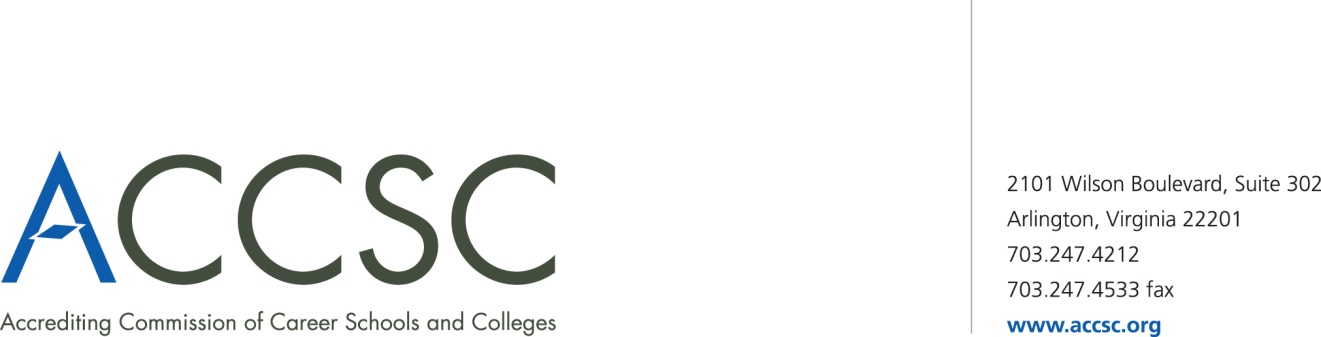 Please submit this payment form with each check payment.Submit To:	Operations DepartmentAccrediting Commission of Career Schools and Colleges2101 Wilson Boulevard, Suite 302Arlington, VA 22201 NameSignatureTitleDateSchool #School NameType Type CityStateDegree GrantingDegree GrantingMain:Yes:Branch:No:Contact PersonPhoneEmailChange in Clock HoursChange in Credit HoursChange in Type of Credit HoursProgram Name ChangeSubstantive Change in the Type of Credential Awarded (e.g., occupational to academic associate degree)Program Title(e.g. Business Administration)Instructional Clock HoursTotal Clock Hours & Outside Prep HoursTotal Credit HoursType of Credit HoursType of Credit HoursFull Credential & AbbreviationExternship Information (Externship hours as listed on the Outline of a Degree Program; may include multiple courses)Externship Information (Externship hours as listed on the Outline of a Degree Program; may include multiple courses)Semester: Total Externship Clock Hours:Quarter: Total Externship Credit Hours:Program Title(e.g. Business Administration)Instructional Clock HoursTotal Clock Hours & Outside Prep HoursTotal Credit HoursType of Credit HoursType of Credit HoursFull Credential & AbbreviationExternship Information (Externship hours as listed on the Outline of a Degree Program; may include multiple courses)Externship Information (Externship hours as listed on the Outline of a Degree Program; may include multiple courses)Semester: Total Externship Clock Hours:Quarter: Total Externship Credit Hours:School Name:School Name:School Name:School Number:School Number:School Number:School Number:EXTERNSHIP SUPERVISOR / COORDINATOREXTERNSHIP SUPERVISOR / COORDINATOREXTERNSHIP SUPERVISOR / COORDINATOREXTERNSHIP SUPERVISOR / COORDINATOREXTERNSHIP SUPERVISOR / COORDINATOREXTERNSHIP SUPERVISOR / COORDINATOREXTERNSHIP SUPERVISOR / COORDINATORINSTRUCTOR NAMEProposed Program CourseTitle(s) / Number(s)Degree EarnedYear & Institution(s)Degree EarnedYear & Institution(s)Practical Work Experience(Note:  Instructional experience does not qualify as practical work experience)Practical Work Experience(Note:  Instructional experience does not qualify as practical work experience)Practical Work Experience(Note:  Instructional experience does not qualify as practical work experience)Job Title, Place of Employment, and Description of Work ExperienceFrom (m/y)To (m/y)School Name: School Name: School Name: School Name: School Number:School Number:School Number:FACULTY TEACHING APPLIED GENERAL EDUCATION COURSESFACULTY TEACHING APPLIED GENERAL EDUCATION COURSESFACULTY TEACHING APPLIED GENERAL EDUCATION COURSESFACULTY TEACHING APPLIED GENERAL EDUCATION COURSESFACULTY TEACHING APPLIED GENERAL EDUCATION COURSESFACULTY TEACHING APPLIED GENERAL EDUCATION COURSESFACULTY TEACHING APPLIED GENERAL EDUCATION COURSESInstructor NameProposed Program CourseTitle(s) / Number(s)Degree EarnedInclude: Subject, Credential, Year & Institution(s)Related Subject Matter Credits EarnedRelated Subject Matter Credits EarnedRelated Subject Matter Credits EarnedRelated Subject Matter Credits EarnedJob Title, Place of EMPLOYMENT, AND Description of Work ExperienceJob Title, Place of EMPLOYMENT, AND Description of Work ExperienceFrom (m/y)From (m/y)School Name: School Name: School Name: School Number:School Number:School Number:School Number:FACULTY TEACHING ACADEMIC GENERAL EDUCATION FACULTY TEACHING ACADEMIC GENERAL EDUCATION FACULTY TEACHING ACADEMIC GENERAL EDUCATION FACULTY TEACHING ACADEMIC GENERAL EDUCATION FACULTY TEACHING ACADEMIC GENERAL EDUCATION FACULTY TEACHING ACADEMIC GENERAL EDUCATION FACULTY TEACHING ACADEMIC GENERAL EDUCATION Instructor NameProposed Program CourseTitle(s) / Number(s)Degree EarnedInclude: Subject, Credential, Year & Institution(s)Related Subject Matter Credits EarnedRelated Subject Matter Credits EarnedRelated Subject Matter Credits EarnedRelated Subject Matter Credits EarnedCourse Number & TitleCreditsType (U/G)YearSchool Name: School Name: School Name: School Number:School Number:School Number:School Number:FACULTY TEACHING TECHNICAL/OCCUPATIONAL & OTHER COURSESFACULTY TEACHING TECHNICAL/OCCUPATIONAL & OTHER COURSESFACULTY TEACHING TECHNICAL/OCCUPATIONAL & OTHER COURSESFACULTY TEACHING TECHNICAL/OCCUPATIONAL & OTHER COURSESFACULTY TEACHING TECHNICAL/OCCUPATIONAL & OTHER COURSESFACULTY TEACHING TECHNICAL/OCCUPATIONAL & OTHER COURSESFACULTY TEACHING TECHNICAL/OCCUPATIONAL & OTHER COURSESINSTRUCTOR NAMEProposed Program CourseTitle(s) / Number(s)Degree EarnedYear & Institution(s)Degree EarnedYear & Institution(s)Practical Work Experience(Note:  Instructional experience does not qualify as practical work experience)Practical Work Experience(Note:  Instructional experience does not qualify as practical work experience)Practical Work Experience(Note:  Instructional experience does not qualify as practical work experience)Job Title, Place of Employment, and Description of Work ExperienceFrom (m/y)To (m/y)School Name: School Name: School Name: School Number:School Number:School Number:School Number:School Number:ACADEMIC GENERAL EDUCATION - FACULTYACADEMIC GENERAL EDUCATION - FACULTYACADEMIC GENERAL EDUCATION - FACULTYACADEMIC GENERAL EDUCATION - FACULTYACADEMIC GENERAL EDUCATION - FACULTYACADEMIC GENERAL EDUCATION - FACULTYACADEMIC GENERAL EDUCATION - FACULTYACADEMIC GENERAL EDUCATION - FACULTYInstructor NameProposed Program CourseTitle(s) / Number(s)Degree EarnedInclude: Subject, Credential, Year & Institution(s)Degree EarnedInclude: Subject, Credential, Year & Institution(s)Related Subject Matter Credits EarnedA minimum of 15 semester credit hours (or the equivalent) in related subject areas that support the curriculum content.Related Subject Matter Credits EarnedA minimum of 15 semester credit hours (or the equivalent) in related subject areas that support the curriculum content.Related Subject Matter Credits EarnedA minimum of 15 semester credit hours (or the equivalent) in related subject areas that support the curriculum content.Related Subject Matter Credits EarnedA minimum of 15 semester credit hours (or the equivalent) in related subject areas that support the curriculum content.Course Number & TitleCreditsType (U/G)YearSchool(s) #School(s)(Please list all schools applicable to payment)CityStateApplication Type(s)*Please refer to attached list for application typesPayment Amount(s)(Enter payment amount for each application type)Total Payment AmountCheck NumberName of contact person(s)Title(s)contact phone number(s)contact email(s) *Application Type(s)*Application Type(s)*Application Type(s)Application of Hours for Clock Hour ProgramsApplication for Continuing Education and Avocational CoursesApplication for Approval of a Baccalaureate DegreeApplication for Approval of an Academic Associates DegreeApplication for Approval of a Master’s DegreeApplication for Approval of an Occupational Associates DegreeApplication for a Branch Part IApplication for a Branch Part IIApplication for a Branch Realignment, Part IApplication for a Branch Realignment, Part IIApplication for a Change of Location Part IApplication for a Change of Location Part IApplication for a Change of Name Part IApplication for a Change of Control Part IApplication for a Change of Control Part IIApplication for Clock to Credit Hour ConversionApplication for a Distance Education FacilityApplication for Initial Distance Education Application for Expansion of Distance Education ApprovalApplication for a Change of MissionApplication for English as a Second Language CoursesApplication for a Non-Degree Program Application for a Satellite LocationApplication for a Substantive Program ModificationApplication for a Substantive Program Modification Addition of ConcentrationModification of Ownership ReportConsortium Partnership ReportDistance Education Consortium Partnership AgreementFacility Expansion ReportProgram Modification Report Non-substantive ModificationApplication for a Baccalaureate Degree – Affiliated Application for an Associate Degree – AffiliatedApplication for a Non-Degree Program – AffiliatedApplication for a Substantive Program Modification – AffiliatedApplication for a Clock to Credit Hour Conversation – AffiliatedProgram Modification – Non Substantive Modification – AffiliatedApplication for use of “University” in the School Name Part – I Application for use of “University” in the School Name Part – IIApplication for a Change of Name Part IIApplication for a Non-Degree Program with Expansion of Distance EducationApplication for Approval of an Associate Degree Program with Expansion of Distance Education